Board of Directors Board MeetingNorth Metro Flex Academy2350 Helen StreetNorth St. Paul, MN 55109November 15th, 2023Board Meeting 4:00 PM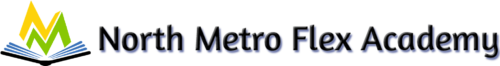 AgendaOur mission is to prepare a diverse community of elementary and middle school students to be successful in high school and in their chosen vocation through a flexible, individualized learning experience that develops analytical, compassionate, disciplined and self-directed learners.Call to Order and Roll CallThe meeting was called to order at   Board Members Present: Board Members Absent:Public Present:NEO Representative:Finance Representative:Approval of the Agenda	Conflict of Interest DeclarationAfter reading the agenda, do any Board members have any real or perceived conflict of interest with any agenda item?Public CommentFinance Consent AgendaAcceptance of October 25th Board Meeting MinutesAcceptance of October Finance ReportBoard Training UpdateBoard Training Priorities based upon Appendix C from the Board Development Planhttps://docs.google.com/spreadsheets/d/1CgTmoclYeeb5M0WeuK1bNXhfwntoJ8M8QaAH8Xo5Npg/edit?usp=share_link NEO Module Training UpdateNew Laws for 2023Review of “Negotiating A Building Lease” and “Close a Meeting” training modulesPolicy Committee Update Timeline for policies to updateApprove any updated policiesNEO Points of BusinessSchool Principal ReportMACS UpdatePerformance FrameworkBoard Calendar ItemsBegin planning of World’s Best Workforce Preliminary discussion of Annual MeetingNEO Epicenter Requirements - Due November 15thOld BusinessMission and Vision DiscussionNew Business  Kraus-Anderson Insurance ProposalAdjournNext Board Meeting: December 20th, 2023